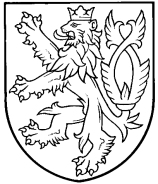  JUDr. Karel Šimkapředseda Nejvyššího správního soudu                                                                                                                                                                           Brno, 27. 9. 20233. ZMĚNA ROZVRHU PRÁCE NEJVYŠŠÍHO SPRÁVNÍHO SOUDU (NA ROK 2023)Rozvrh práce Nejvyššího správního soudu na rok 2023 měním po projednání v soudcovské radě Nejvyššího správního soudu dne 20. 9. 2023 s ohledem na trvalé zařazení soudce Tomáše Kocourka do 2. soudního oddělení, dočasné přidělení soudce Tomáše Blažka k Nejvyššímu správnímu soudu, určení nových členů kárných senátů 11 Kss, 12 Ksz, 13 Kss, 14 Kse a 16 Kss a nástup nebo výstup asistentů soudců Nejvyššího správního soudu a z toho vyplývající potřebu nového rozdělení prací u soudu (§ 41 odst. 2 věta druhá zákona č. 6/2002 Sb., o soudech, soudcích, přísedících a státní správě soudů a o změně některých dalších zákonů), takto:V části III. rozvrhu práce v senátu č. 2 v části „Soudci“ se za slova „Sylva ŠIŠKEOVÁ - soudkyně“ vkládají slova „Tomáš KOCOUREK – předseda senátu“.V části IV. rozvrhu práce se v bodě 4. slova „a od 1. 10. 2023 do pátého soudního oddělení, kde bude uveden na čtvrtém místě“ nahrazují slovy „a od 1. 10. 2023 do druhého soudního oddělení, kde bude uveden na pátém místě“.V části IV. rozvrhu práce bod 4.4. zní:„4.4. Je-li ve věci projednávané a rozhodované senátem č. 2 od 1. 10. 2023 soudcem zpravodajem:4.4.1. Tomáš Kocourek a jde-li o lichou věc, rozhoduje druhý senát ve složení Tomáš Kocourek, Eva Šonková a Sylva Šiškeová a senátu předsedá Tomáš Kocourek,4.4.2. Tomáš Kocourek a jde-li o sudou věc, rozhoduje druhý senát ve složení Tomáš Kocourek, Karel Šimka a Sylva Šiškeová a senátu předsedá Tomáš Kocourek.“V části IV. rozvrhu práce se vkládá nový bod 14., který zní:„14. Od 1. 10. 2023 do 30. 9. 2024 je k výkonu soudnictví k Nejvyššímu správnímu soudu dočasně přidělen soudce Tomáš Blažek.14.1. Soudce Tomáš Blažek se na období od 1. 10. do 31. 12. 2023 zařazuje do devátého soudního oddělení, kde bude uveden na čtvrtém místě.14.2. Soudci Tomáši Blažkovi se ke dni 1. 10. 2023 přidělí 15 věcí starších časových řad uvedených v samostatně vydané příloze rozvrhu práce nejpozději dne 30. 9. 2023; pravidlo, aby přidělené věci svou právní a skutkovou náročností odpovídaly průměru ostatních věcí v oddělení, se nepoužije.14.3. V ostatním se použijí obecná pravidla pro přidělování věcí soudcům dočasně přiděleným.“Na základě losování, která proběhla dne 14. 6. 2023, 12. 7. 2023 a 9. 8. 2023, jedná kárný senát č. 11 Kss (kárný senát ve věcech soudců) pro funkční období od 15. 8. 2023 do 14. 8. 2028 v následujícím složení, které se nově uvede v části III. rozvrhu práce:Soudci:		Petr Mikeš – předseda senátuPavel Molek – náhradník předsedy senátuAntonín Draštík – zástupce předsedy senátuBohuslav Horký – náhradník zástupce předsedy senátuIvana Ondryášová – členka senátu z řad soudcůAndrea Esterková – náhradnice členky senátu z řad soudcůPřísedící:Zuzana Minářová – přísedící z řad státních zástupců	Miriam Teichmannová – první náhradnice přísedící z řad státních zástupcůMichal Jílovec – druhý náhradník přísedící z řad státních zástupců	Vladimír Jirousek – přísedící z řad advokátů	Jan Mikš – první náhradník přísedícího z řad advokátů	Lukáš Trojan – druhý náhradník přísedícího z řad advokátů	Blanka Vítová – přísedící vykonávající jiné právnické povoláníMarek Fryšták – první náhradník přísedící vykonávající jiné právnické povoláníTomáš Gřivna – druhý náhradník přísedící vykonávající jiné právnické povoláníNa základě losování, která proběhla dne 14. 6. 2023 a 12. 7. 2023, jedná kárný senát č. 12 Ksz (kárný senát ve věcech státních zástupců) pro funkční období od 15. 8. 2023 do 14. 8. 2028 v následujícím složení, které se nově uvede v části III. rozvrhu práce:Soudci:		Ondřej Mrákota – předseda senátuRadovan Havelec – náhradník předsedy senátuMilan Polášek – zástupce předsedy senátuMichael Pažitný – náhradník zástupce předsedy senátuPřísedící:Drahomíra Lorencová – první přísedící z řad státních zástupců	Dana Opatrná – první náhradnice první přísedící z řad státních zástupcůRadim Sobek – druhý náhradník první přísedící z řad státních zástupců	Martin Prokeš – druhý přísedící z řad státních zástupců	Ondřej Trčka – první náhradník druhého přísedícího z řad státních zástupců	Eva Váchalová – druhá náhradnice druhého přísedícího z řad státních zástupců	Jiří Miketa – přísedící z řad advokátů	Jan Brož – první náhradník přísedícího z řad advokátů	Richard Vachoušek – druhý náhradník přísedícího z řad advokátů	Jakub Morávek – přísedící vykonávající jiné právnické povoláníTomáš Friedel – první náhradník přísedícího vykonávajícího jiné právnické povoláníFilip Ščerba – druhý náhradník přísedícího vykonávajícího jiné právnické povoláníNa základě losování, která proběhla dne 14. 6. 2023, 12. 7. 2023 a 9. 8. 2023, jedná kárný senát č. 13 Kss (kárný senát ve věcech soudců) pro funkční období od 15. 8. 2023 do 14. 8. 2028 v následujícím složení, které se nově uvede v části III. rozvrhu práce:Soudci:		Milan Podhrázký – předseda senátuTomáš Langášek – náhradník předsedy senátuTomáš Durdík – zástupce předsedy senátuPavel Tůma – náhradník zástupce předsedy senátuTomáš Uldrich – člen senátu z řad soudcůViktor Mach – náhradník člena senátu z řad soudcůPřísedící:Táňa Dočekalová – přísedící z řad státních zástupců	Miloslava Vaňková – první náhradnice přísedící z řad státních zástupců	Ondřej Lichnovský – přísedící z řad advokátů	Petr Čáp – první náhradník přísedícího z řad advokátů	Michal Žižlavský – druhý náhradník přísedícího z řad advokátů	Alena Macková – přísedící vykonávající jiné právnické povoláníAleš Gerloch – první náhradník přísedící vykonávající jiné právnické povoláníPetra Krtková – druhá náhradnice přísedící vykonávající jiné právnické povoláníNa základě losování, které proběhlo dne 14. 6. 2023, se stal náhradníkem předsedy kárného senátu č. 14 Kse (kárný senát ve věcech soudních exekutorů) pro funkční období od 9. 12. 2019 do 8. 12. 2024 Jiří Palla.Na základě losování, které proběhlo dne 12. 7. 2023, a na základě složeného slibu dne 3. 8. 2023 se stal druhým náhradníkem přísedící vykonávající jiné právnické povolání kárného senátu č. 16 Kss (kárný senát ve věcech soudců) pro funkční období od 15. 6. 2021 do 14. 6. 2026 Petr Dostalík.V části III. rozvrhu práce se k příslušným soudcům doplní nebo se odstraní následující asistenti i s datem nástupu nebo výstupu:Tato změna rozvrhu práce nabývá účinnosti dnem 1. 10. 2023.JUDr. Karel Šimkapředseda Nejvyššího správního souduAsistentiSoudciDatum nástupuJakub SZOTKOWSKITomáš FOLTAS2. 1. 2023Alena VÍTKOVÁVeronika JUŘIČKOVÁ2. 1. 2023Jana ŠMOTLÁKOVÁLenka KANIOVÁ2. 1. 2023Petr SUCHÁNEKAleš ROZTOČIL2. 1. 2023Mikoláš RŮŽEKMilan PODHRÁZKÝ9. 1. 2023Kristýna HORKOVÁ Milan PODHRÁZKÝ13. 1. 2023Ludvík ZELINKAEva ŠONKOVÁ16. 1. 2023Vojtěch ČÁPTomáš LANGÁŠEK1. 2. 2023Petr JIMRAMOVSKÝ Tomáš KOCOUREK1. 2. 2023Jakub ŠON Radovan HAVELEC1. 2. 2023Michaela MALÍČKOVÁ Tomáš KOCOUREK15. 2. 2023Filip VLČEK Barbara POŘÍZKOVÁ6. 3. 2023Tereza PAPOUŠKOVÁMichaela BEJČKOVÁ4. 4. 2023Pavel DOUBEK Tomáš LANGÁŠEK27. 4. 2023Sabine Carla KOPŘIVA Radan MALÍK2. 5. 2023David RYŠÁNEK Viktor KUČERA19. 6. 2023Sára WRANOVÁIvo POSPÍŠIL19. 6. 2023Hoang NGUYENZdeněk KÜHN26. 6. 2023Lukáš GAMOVSKÝ Lenka KRUPIČKOVÁ1. 8. 2023Adriana HANÁKOVÁ Aleš ROZTOČIL1. 8. 2023Štěpán BURDA Sylva ŠIŠKEOVÁ1. 8. 2023Boleslav TOMŠÍK Radan MALÍK21. 8. 2023Oldřich Tristan FLORIAN Milan PODHRÁZKÝ23. 8. 2023Kateřina KONÍČKOVÁ Radan MALÍK1. 9. 2023Jan SLÁNSKÝJitka ZAVŘELOVÁ18. 9. 2023Jan MÁLEKTomáš KOCOUREK2. 10. 2023Terézia LAZAROVÁMilan PODHRÁZKÝ2. 10. 2023Klára PAWLIKOVÁPavel MOLEK2. 10. 2023AsistentiSoudciDatum výstupuNatálie DŘÍNOVSKÁZdeněk KÜHN19. 3. 2023Petr SUCHÁNEKAleš ROZTOČIL30. 3. 2023Veronika CIHLÁŘOVÁBarbara POŘÍZKOVÁ31. 3. 2023Michal STANĚKMilan PODHRÁZKÝ31. 3. 2023Barbora POSPÍŠILÍKOVÁMiluše DOŠKOVÁ16. 4. 2023Martina CHALUPOVÁTomáš LANGÁŠEK27. 4. 2023Šimon CHVOJKARadan MALÍK30. 4. 2023Kristýna HORKOVÁ Milan PODHRÁZKÝ11. 5. 2023Jan ŠLAJS Pavel MOLEK30. 6. 2023Eva ŠUPEJ KOSTOLANSKÁ Radan MALÍK30. 6. 2023Ondřej DVOŘÁK Lenka KRUPIČKOVÁ31. 7. 2023Markéta ŠPETÍKOVÁ Jitka ZAVŘELOVÁ31. 7. 2023Sabine Carla KOPŘIVA Radan MALÍK31. 7. 2023Jan LEICHMANN Lenka KANIOVÁ31. 8. 2023Denisa SKLÁDALOVÁ Sylva ŠIŠKEOVÁ31. 8. 2023Michaela MALÍČKOVÁ Tomáš KOCOUREK31. 8. 2023